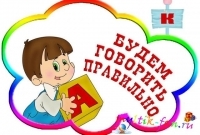 Советы логопедаВзаимосвязь развития речи ребенка и его социального окружения.Речь ребенка   формируется под влиянием речи взрослых, педагогического воздействия и условий жизни. Если ребенок слышит «нормальную» речь, тогда это влияние можно считать благотворным, но если, же это не так, то не благоприятная речевая среда может вызвать задержку речевого развития.Зачастую многие родители игнорируют особенности детской речи, или, что еще хуже, не только  умиляются, но и начинают подражать речи ребенка, что формирует не здоровую речевую среду в семье. Не нужно надеяться на то, что когда ребенок вырастет, речь сама придет в норму. Это не так. Чем дольше в семье потакают неправильной речи ребенка, тем прочнее закрепляется неправильное произношение и тем больше возникает проблем при обучении такого ребенка в школе.У большинства детей в норме к 5 - 6 годам внятность речи достигает нормы и большинство звуков «встает» самостоятельно, включая и пресловутый звук -р-. Но в силу не благоприятной речевой среды в семье, социальных или, же педагогических особенностей, а также, если в семье общение происходит на двух и более языках, то речевое развитие ребенка может задерживаться до 7-9 лет.Но не стоит также забывать о возрастных особенностях развития речи. Если у вашего ребенка отсутствует или искажен звук -р- без видимых анатомических аномалий (например короткая подъязычная уздечка), то это возрастная особенность. Но если ваш ребенок уже пошел в школу, а картавость сохраняется, то это уже стойкий дефект и вашему ребенку нужна помощь  специалиста. Если же уздечка все-таки короткая, то такое отклонение уже считается патологическим и требует врачебного вмешательства.Часто встречаются речевые нарушения, связанные с недостатком речевого выдоха, слабостью голосовых связок, паталогическое расположения аденоидов, искривление носовых ходов и многое другое, что  может стать причиной нарушения речевого развития.Иногда, лишь в процесе логопедической помощи, возможно, определить причину речевого нарушения. Зачастую у ребенка нет никаких анатомических особенностей органов артикуляционного аппарата или же проблем со здоровьем иного рода, что могли бы отрицательно сказаться на речи ребенка. Но, тем не менее, малыш плохо говорит, тогда стоит обратить свой взор, на ток как происходит общение в семье. Возможно кто-то в доме «сюсюкает» с ребенком или сам имеет недочеты в собственной речи (картавость и т.п.).Без наличия благоприятной языковой среды, невозможно развитие речи. Дети,  выросшие вдали от человеческого общества (дети Маугли) и будучи абсолютно здоровыми – практически не в состоянии овладеть речью, так как их развитие проходило вне речевой среды.Многие родители опасаются отдавать «хорошо говорящего» ребенка в детский сад, так как справедливо полагают, что речевое развитие малыша может значительно замедлиться. Речь ребенка развивается только через подражание, особенно сильное влияние на ребенка оказывает речь других детей. Трудность такого рода можно преодолеть правильной организацией языковой культуры в группе детского сада или же в начальном классе школы, где ведущую роль, безусловно, играет воспитатель или же учитель начальных классов. А также создание благоприятной речевой среды в семье.Так как же избежать отклонений в речевом развитии малыша?1.необходимо добиваться правильного произношения слов2.расширять словарный запас3.развивать мелкую моторику рук ребенка4.не каверкать слова при общении с ребенком5.поправлять неправильное произношение ребенка6.обеспечить хорошую речевую среду ребенку7.придерживаться в общении с ребенком одного языка8.читайте больше книг своему малышу9.объясняйте значение каждого слова10.добиваться правильного произношенияИ не забывайте, если вашему ребенку уже исполнилось 5 лет, а он все еще плохо говорит, то вам прямая дорога к специалисту, чем раньше вы обратитесь за квалифицированной помощью, тем быстрее вы справитесь с речевыми «затруднениями», тем меньше у вас будет проблем в школе.Говорите правильно.